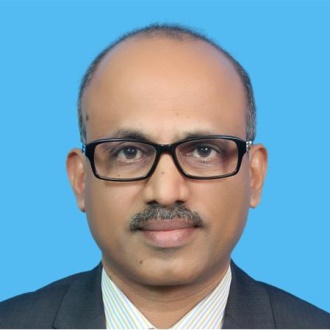  Key Skills 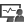  Key Skills  Key Skills  Profile Summary 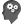 A Result-Driven Senior Accountant - with 20 years of GCC experience in Financial accounting, Statutory Auditing & Management Reporting Expertise in reconciling GL account balances and bank statements, maintaining general ledger and preparing month-end, quarter & year-end close procedures as per international accounting standardsCompile accurate and timely financial statements, Financial consolidation and management reports on monthly, quarterly and annual basis  and liaison with internal audit and efficiently handled external auditors ( KPMG, E & Y, Deloitte and PWC).Proficient in analyzing the available financial data and representing the analysis to help management in decision-makingManagement of Accounts Payable, Payroll & Receivable, effective monitoring and follow-ups and cash flow preparationEnsure proper accounting of Fixed assets and Preparation of monthly  Fixed Asset Schedules as per Accounting StandardsAn effective  team player with excellent communication, negotiation, relationship building skills and ever willing to learn & support  Career Timeline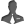  Career Timeline Career Timeline Career Timeline Career Timeline Soft Skills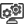  Soft Skills Soft Skills Education & Membership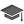 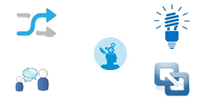 B.Com. from Calicut University, India in 1988Diploma in Systems Management from NIIT, India in 1993Pursuing CMA from IMA(USA)  IMA ( USA) member, Since April 2016 Work Experience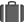 Oct’15 – Nov’16  as Accountant - Fixed Assets & Capital ProjectsJan’12 – Jun’15  with Ooredoo Group (Q-Tel Group), Qatar as  Senior Accountant Group FinanceOct’07 – Dec’11  with Wi-tribe Limited, Bahrain (Ooredoo Group.) as Group Senior Accountant Role:Managed general ledger account analysis and reconciliations, including all bank and intercompany accounts, so that the financials were reported accurately to management and external stakeholdersSupervised financial operations, contributed to the formulation and execution of business strategy in this leading telecommunication company in the Middle East, MENA and South East AsiaAssisted in the financial planning & forecasting to prepare the annual budget and business plansEnsures the integrity of accounting information by recording, verifying, consolidating, and entering transactions.Conducted routine accounting duties including month-end closing and ensuring financials were submitted on time according to the company strict reporting timelines and provided actual vs budget variance analysis to managementMaintained complete monthly balance sheet reconciliations in a timely fashion to identify any issues that might arisePrepared, examined & analyzed complex accounting records, financial statements, and financial reports for ensuring accuracy & conformance to reporting and procedural standardsMonitored cash flows and ensuring that funds were arranged in the most cost-effective manner after projecting accurate cash forecast ensuring that there is no shortage of cash flow managementSignificant Accomplishments:Reconciled Balance sheet, Inter-company, Bank & asset clearing accounts following the monthly closing of the  sub ledger module & General ledger ensured relevant schedules were accurately maintainedEffectively completed  in a timely manner Group financial consolidation of Holding company having three foreign subsidiaries for quarterly and annual audit with all relevant schedules Built and efficiently maintained Shareholder loan schedule and calculated, accounted interest as per LIBOR rate for loan amount involved upto USD 300 millionFormulated a detailed reconciliation schedule for capital work projects following an extended period of un-reconciled accounts and identified, capitalized pending capex projects amounting to USD 5.5millionPlayed a major role in the implementation of the Oracle Release 12 upgrading project, facilitated user training, imparted own knowledge of General Ledger, Accounts Payable, Fixed Assets and Cash Management modules to up-skill staffProductively controlled the OPEX and CAPEX in collaboration with various departments by monthly variance analysis on actual vs budgetActed as a part of the team to establish budget automation processes, controls & systems to ensure operational excellence and reduce risk by 30%Contributed in delivering support in the implementation of effective procurement and accounts payable system which resulted in a cost saving of 20%Previous ExperienceSep’04 – Sep’07 with Bahrain Carparks Company B.S.C., Bahrain as Senior AccountantDec’95 – Nov’03 with Khalid A. Al Mansour Trading Est., KSA as Accountant IT SkillsERP System: Oracle Release 12, Oracle discoverer, Tally ERP release9Financial Consolidation Software: Cognos-controllerMS Windows 10 & MS Office 2010Personal Details Nationality: Indian  Date of Birth: 20th May 1966Languages Known: English, Hindi, Tamil and MalayalamMarital Status: Married No. of Dependents: TwoVisa Status: Qatar Residence permit / UAE Tourist  Visa Driving License: Qatar, India  Work ExperienceOct’15 – Nov’16  as Accountant - Fixed Assets & Capital ProjectsJan’12 – Jun’15  with Ooredoo Group (Q-Tel Group), Qatar as  Senior Accountant Group FinanceOct’07 – Dec’11  with Wi-tribe Limited, Bahrain (Ooredoo Group.) as Group Senior Accountant Role:Managed general ledger account analysis and reconciliations, including all bank and intercompany accounts, so that the financials were reported accurately to management and external stakeholdersSupervised financial operations, contributed to the formulation and execution of business strategy in this leading telecommunication company in the Middle East, MENA and South East AsiaAssisted in the financial planning & forecasting to prepare the annual budget and business plansEnsures the integrity of accounting information by recording, verifying, consolidating, and entering transactions.Conducted routine accounting duties including month-end closing and ensuring financials were submitted on time according to the company strict reporting timelines and provided actual vs budget variance analysis to managementMaintained complete monthly balance sheet reconciliations in a timely fashion to identify any issues that might arisePrepared, examined & analyzed complex accounting records, financial statements, and financial reports for ensuring accuracy & conformance to reporting and procedural standardsMonitored cash flows and ensuring that funds were arranged in the most cost-effective manner after projecting accurate cash forecast ensuring that there is no shortage of cash flow managementSignificant Accomplishments:Reconciled Balance sheet, Inter-company, Bank & asset clearing accounts following the monthly closing of the  sub ledger module & General ledger ensured relevant schedules were accurately maintainedEffectively completed  in a timely manner Group financial consolidation of Holding company having three foreign subsidiaries for quarterly and annual audit with all relevant schedules Built and efficiently maintained Shareholder loan schedule and calculated, accounted interest as per LIBOR rate for loan amount involved upto USD 300 millionFormulated a detailed reconciliation schedule for capital work projects following an extended period of un-reconciled accounts and identified, capitalized pending capex projects amounting to USD 5.5millionPlayed a major role in the implementation of the Oracle Release 12 upgrading project, facilitated user training, imparted own knowledge of General Ledger, Accounts Payable, Fixed Assets and Cash Management modules to up-skill staffProductively controlled the OPEX and CAPEX in collaboration with various departments by monthly variance analysis on actual vs budgetActed as a part of the team to establish budget automation processes, controls & systems to ensure operational excellence and reduce risk by 30%Contributed in delivering support in the implementation of effective procurement and accounts payable system which resulted in a cost saving of 20%Previous ExperienceSep’04 – Sep’07 with Bahrain Carparks Company B.S.C., Bahrain as Senior AccountantDec’95 – Nov’03 with Khalid A. Al Mansour Trading Est., KSA as Accountant IT SkillsERP System: Oracle Release 12, Oracle discoverer, Tally ERP release9Financial Consolidation Software: Cognos-controllerMS Windows 10 & MS Office 2010Personal Details Nationality: Indian  Date of Birth: 20th May 1966Languages Known: English, Hindi, Tamil and MalayalamMarital Status: Married No. of Dependents: TwoVisa Status: Qatar Residence permit / UAE Tourist  Visa Driving License: Qatar, India  Work ExperienceOct’15 – Nov’16  as Accountant - Fixed Assets & Capital ProjectsJan’12 – Jun’15  with Ooredoo Group (Q-Tel Group), Qatar as  Senior Accountant Group FinanceOct’07 – Dec’11  with Wi-tribe Limited, Bahrain (Ooredoo Group.) as Group Senior Accountant Role:Managed general ledger account analysis and reconciliations, including all bank and intercompany accounts, so that the financials were reported accurately to management and external stakeholdersSupervised financial operations, contributed to the formulation and execution of business strategy in this leading telecommunication company in the Middle East, MENA and South East AsiaAssisted in the financial planning & forecasting to prepare the annual budget and business plansEnsures the integrity of accounting information by recording, verifying, consolidating, and entering transactions.Conducted routine accounting duties including month-end closing and ensuring financials were submitted on time according to the company strict reporting timelines and provided actual vs budget variance analysis to managementMaintained complete monthly balance sheet reconciliations in a timely fashion to identify any issues that might arisePrepared, examined & analyzed complex accounting records, financial statements, and financial reports for ensuring accuracy & conformance to reporting and procedural standardsMonitored cash flows and ensuring that funds were arranged in the most cost-effective manner after projecting accurate cash forecast ensuring that there is no shortage of cash flow managementSignificant Accomplishments:Reconciled Balance sheet, Inter-company, Bank & asset clearing accounts following the monthly closing of the  sub ledger module & General ledger ensured relevant schedules were accurately maintainedEffectively completed  in a timely manner Group financial consolidation of Holding company having three foreign subsidiaries for quarterly and annual audit with all relevant schedules Built and efficiently maintained Shareholder loan schedule and calculated, accounted interest as per LIBOR rate for loan amount involved upto USD 300 millionFormulated a detailed reconciliation schedule for capital work projects following an extended period of un-reconciled accounts and identified, capitalized pending capex projects amounting to USD 5.5millionPlayed a major role in the implementation of the Oracle Release 12 upgrading project, facilitated user training, imparted own knowledge of General Ledger, Accounts Payable, Fixed Assets and Cash Management modules to up-skill staffProductively controlled the OPEX and CAPEX in collaboration with various departments by monthly variance analysis on actual vs budgetActed as a part of the team to establish budget automation processes, controls & systems to ensure operational excellence and reduce risk by 30%Contributed in delivering support in the implementation of effective procurement and accounts payable system which resulted in a cost saving of 20%Previous ExperienceSep’04 – Sep’07 with Bahrain Carparks Company B.S.C., Bahrain as Senior AccountantDec’95 – Nov’03 with Khalid A. Al Mansour Trading Est., KSA as Accountant IT SkillsERP System: Oracle Release 12, Oracle discoverer, Tally ERP release9Financial Consolidation Software: Cognos-controllerMS Windows 10 & MS Office 2010Personal Details Nationality: Indian  Date of Birth: 20th May 1966Languages Known: English, Hindi, Tamil and MalayalamMarital Status: Married No. of Dependents: TwoVisa Status: Qatar Residence permit / UAE Tourist  Visa Driving License: Qatar, India  Work ExperienceOct’15 – Nov’16  as Accountant - Fixed Assets & Capital ProjectsJan’12 – Jun’15  with Ooredoo Group (Q-Tel Group), Qatar as  Senior Accountant Group FinanceOct’07 – Dec’11  with Wi-tribe Limited, Bahrain (Ooredoo Group.) as Group Senior Accountant Role:Managed general ledger account analysis and reconciliations, including all bank and intercompany accounts, so that the financials were reported accurately to management and external stakeholdersSupervised financial operations, contributed to the formulation and execution of business strategy in this leading telecommunication company in the Middle East, MENA and South East AsiaAssisted in the financial planning & forecasting to prepare the annual budget and business plansEnsures the integrity of accounting information by recording, verifying, consolidating, and entering transactions.Conducted routine accounting duties including month-end closing and ensuring financials were submitted on time according to the company strict reporting timelines and provided actual vs budget variance analysis to managementMaintained complete monthly balance sheet reconciliations in a timely fashion to identify any issues that might arisePrepared, examined & analyzed complex accounting records, financial statements, and financial reports for ensuring accuracy & conformance to reporting and procedural standardsMonitored cash flows and ensuring that funds were arranged in the most cost-effective manner after projecting accurate cash forecast ensuring that there is no shortage of cash flow managementSignificant Accomplishments:Reconciled Balance sheet, Inter-company, Bank & asset clearing accounts following the monthly closing of the  sub ledger module & General ledger ensured relevant schedules were accurately maintainedEffectively completed  in a timely manner Group financial consolidation of Holding company having three foreign subsidiaries for quarterly and annual audit with all relevant schedules Built and efficiently maintained Shareholder loan schedule and calculated, accounted interest as per LIBOR rate for loan amount involved upto USD 300 millionFormulated a detailed reconciliation schedule for capital work projects following an extended period of un-reconciled accounts and identified, capitalized pending capex projects amounting to USD 5.5millionPlayed a major role in the implementation of the Oracle Release 12 upgrading project, facilitated user training, imparted own knowledge of General Ledger, Accounts Payable, Fixed Assets and Cash Management modules to up-skill staffProductively controlled the OPEX and CAPEX in collaboration with various departments by monthly variance analysis on actual vs budgetActed as a part of the team to establish budget automation processes, controls & systems to ensure operational excellence and reduce risk by 30%Contributed in delivering support in the implementation of effective procurement and accounts payable system which resulted in a cost saving of 20%Previous ExperienceSep’04 – Sep’07 with Bahrain Carparks Company B.S.C., Bahrain as Senior AccountantDec’95 – Nov’03 with Khalid A. Al Mansour Trading Est., KSA as Accountant IT SkillsERP System: Oracle Release 12, Oracle discoverer, Tally ERP release9Financial Consolidation Software: Cognos-controllerMS Windows 10 & MS Office 2010Personal Details Nationality: Indian  Date of Birth: 20th May 1966Languages Known: English, Hindi, Tamil and MalayalamMarital Status: Married No. of Dependents: TwoVisa Status: Qatar Residence permit / UAE Tourist  Visa Driving License: Qatar, India  Work ExperienceOct’15 – Nov’16  as Accountant - Fixed Assets & Capital ProjectsJan’12 – Jun’15  with Ooredoo Group (Q-Tel Group), Qatar as  Senior Accountant Group FinanceOct’07 – Dec’11  with Wi-tribe Limited, Bahrain (Ooredoo Group.) as Group Senior Accountant Role:Managed general ledger account analysis and reconciliations, including all bank and intercompany accounts, so that the financials were reported accurately to management and external stakeholdersSupervised financial operations, contributed to the formulation and execution of business strategy in this leading telecommunication company in the Middle East, MENA and South East AsiaAssisted in the financial planning & forecasting to prepare the annual budget and business plansEnsures the integrity of accounting information by recording, verifying, consolidating, and entering transactions.Conducted routine accounting duties including month-end closing and ensuring financials were submitted on time according to the company strict reporting timelines and provided actual vs budget variance analysis to managementMaintained complete monthly balance sheet reconciliations in a timely fashion to identify any issues that might arisePrepared, examined & analyzed complex accounting records, financial statements, and financial reports for ensuring accuracy & conformance to reporting and procedural standardsMonitored cash flows and ensuring that funds were arranged in the most cost-effective manner after projecting accurate cash forecast ensuring that there is no shortage of cash flow managementSignificant Accomplishments:Reconciled Balance sheet, Inter-company, Bank & asset clearing accounts following the monthly closing of the  sub ledger module & General ledger ensured relevant schedules were accurately maintainedEffectively completed  in a timely manner Group financial consolidation of Holding company having three foreign subsidiaries for quarterly and annual audit with all relevant schedules Built and efficiently maintained Shareholder loan schedule and calculated, accounted interest as per LIBOR rate for loan amount involved upto USD 300 millionFormulated a detailed reconciliation schedule for capital work projects following an extended period of un-reconciled accounts and identified, capitalized pending capex projects amounting to USD 5.5millionPlayed a major role in the implementation of the Oracle Release 12 upgrading project, facilitated user training, imparted own knowledge of General Ledger, Accounts Payable, Fixed Assets and Cash Management modules to up-skill staffProductively controlled the OPEX and CAPEX in collaboration with various departments by monthly variance analysis on actual vs budgetActed as a part of the team to establish budget automation processes, controls & systems to ensure operational excellence and reduce risk by 30%Contributed in delivering support in the implementation of effective procurement and accounts payable system which resulted in a cost saving of 20%Previous ExperienceSep’04 – Sep’07 with Bahrain Carparks Company B.S.C., Bahrain as Senior AccountantDec’95 – Nov’03 with Khalid A. Al Mansour Trading Est., KSA as Accountant IT SkillsERP System: Oracle Release 12, Oracle discoverer, Tally ERP release9Financial Consolidation Software: Cognos-controllerMS Windows 10 & MS Office 2010Personal Details Nationality: Indian  Date of Birth: 20th May 1966Languages Known: English, Hindi, Tamil and MalayalamMarital Status: Married No. of Dependents: TwoVisa Status: Qatar Residence permit / UAE Tourist  Visa Driving License: Qatar, India  Work ExperienceOct’15 – Nov’16  as Accountant - Fixed Assets & Capital ProjectsJan’12 – Jun’15  with Ooredoo Group (Q-Tel Group), Qatar as  Senior Accountant Group FinanceOct’07 – Dec’11  with Wi-tribe Limited, Bahrain (Ooredoo Group.) as Group Senior Accountant Role:Managed general ledger account analysis and reconciliations, including all bank and intercompany accounts, so that the financials were reported accurately to management and external stakeholdersSupervised financial operations, contributed to the formulation and execution of business strategy in this leading telecommunication company in the Middle East, MENA and South East AsiaAssisted in the financial planning & forecasting to prepare the annual budget and business plansEnsures the integrity of accounting information by recording, verifying, consolidating, and entering transactions.Conducted routine accounting duties including month-end closing and ensuring financials were submitted on time according to the company strict reporting timelines and provided actual vs budget variance analysis to managementMaintained complete monthly balance sheet reconciliations in a timely fashion to identify any issues that might arisePrepared, examined & analyzed complex accounting records, financial statements, and financial reports for ensuring accuracy & conformance to reporting and procedural standardsMonitored cash flows and ensuring that funds were arranged in the most cost-effective manner after projecting accurate cash forecast ensuring that there is no shortage of cash flow managementSignificant Accomplishments:Reconciled Balance sheet, Inter-company, Bank & asset clearing accounts following the monthly closing of the  sub ledger module & General ledger ensured relevant schedules were accurately maintainedEffectively completed  in a timely manner Group financial consolidation of Holding company having three foreign subsidiaries for quarterly and annual audit with all relevant schedules Built and efficiently maintained Shareholder loan schedule and calculated, accounted interest as per LIBOR rate for loan amount involved upto USD 300 millionFormulated a detailed reconciliation schedule for capital work projects following an extended period of un-reconciled accounts and identified, capitalized pending capex projects amounting to USD 5.5millionPlayed a major role in the implementation of the Oracle Release 12 upgrading project, facilitated user training, imparted own knowledge of General Ledger, Accounts Payable, Fixed Assets and Cash Management modules to up-skill staffProductively controlled the OPEX and CAPEX in collaboration with various departments by monthly variance analysis on actual vs budgetActed as a part of the team to establish budget automation processes, controls & systems to ensure operational excellence and reduce risk by 30%Contributed in delivering support in the implementation of effective procurement and accounts payable system which resulted in a cost saving of 20%Previous ExperienceSep’04 – Sep’07 with Bahrain Carparks Company B.S.C., Bahrain as Senior AccountantDec’95 – Nov’03 with Khalid A. Al Mansour Trading Est., KSA as Accountant IT SkillsERP System: Oracle Release 12, Oracle discoverer, Tally ERP release9Financial Consolidation Software: Cognos-controllerMS Windows 10 & MS Office 2010Personal Details Nationality: Indian  Date of Birth: 20th May 1966Languages Known: English, Hindi, Tamil and MalayalamMarital Status: Married No. of Dependents: TwoVisa Status: Qatar Residence permit / UAE Tourist  Visa Driving License: Qatar, India 